 ЗАКОН РЕСПУБЛИКИ БЕЛАРУСЬ14 июня 2003 г. № 204-ЗО государственной службе в Республике БеларусьПринят Палатой представителей 13 мая 2003 года
Одобрен Советом Республики 29 мая 2003 годаИзменения и дополнения:Закон Республики Беларусь от 29 июня 2004 г. № 304-З (Национальный реестр правовых актов Республики Беларусь, 2004 г., № 120, 2/1053);Закон Республики Беларусь от 16 мая 2006 г. № 111-З (Национальный реестр правовых актов Республики Беларусь, 2006 г., № 78, 2/1208);Закон Республики Беларусь от 5 января 2008 г. № 316-З (Национальный реестр правовых актов Республики Беларусь, 2008 г., № 14, 2/1413);Закон Республики Беларусь от 15 июля 2008 г. № 409-З (Национальный реестр правовых актов Республики Беларусь, 2008 г., № 184, 2/1506);Закон Республики Беларусь от 2 июня 2009 г. № 20-З (Национальный реестр правовых актов Республики Беларусь, 2009 г., № 136, 2/1572);Закон Республики Беларусь от 13 декабря 2011 г. № 325-З (Национальный реестр правовых актов Республики Беларусь, 2011 г., № 140, 2/1877);Закон Республики Беларусь от 30 декабря 2011 г. № 333-З (Национальный реестр правовых актов Республики Беларусь, 2012 г., № 4, 2/1886);Закон Республики Беларусь от 2 мая 2012 г. № 354-З (Национальный реестр правовых актов Республики Беларусь, 2012 г., № 52, 2/1906);Закон Республики Беларусь от 26 октября 2012 г. № 433-З (Национальный правовой Интернет-портал Республики Беларусь, 01.11.2012, 2/1985);Закон Республики Беларусь от 30 мая 2013 г. № 28-З (Национальный правовой Интернет-портал Республики Беларусь, 05.06.2013, 2/2026);Закон Республики Беларусь от 14 июля 2014 г. № 190-З (Национальный правовой Интернет-портал Республики Беларусь, 18.07.2014, 2/2188);Закон Республики Беларусь от 15 июля 2015 г. № 305-З (Национальный правовой Интернет-портал Республики Беларусь, 23.07.2015, 2/2303);Закон Республики Беларусь от 9 января 2017 г. № 14-З (Национальный правовой Интернет-портал Республики Беларусь, 12.01.2017, 2/2452);Закон Республики Беларусь от 18 июля 2019 г. № 219-З (Национальный правовой Интернет-портал Республики Беларусь, 27.07.2019, 2/2658) - вступает в силу 28 января 2020 г.;Закон Республики Беларусь от 23 июля 2019 г. № 231-З (Национальный правовой Интернет-портал Республики Беларусь, 30.07.2019, 2/2669)ГЛАВА 1 
ОБЩИЕ ПОЛОЖЕНИЯСтатья 1. Правовая основа государственной службы1. Правовую основу государственной службы в Республике Беларусь составляют Конституция Республики Беларусь, настоящий Закон и иные законодательные акты.2. На отношения, связанные с государственной службой, не урегулированные настоящим Законом и иными актами законодательства, распространяется действие норм трудового, пенсионного и иного законодательства.Статья 2. Государственная службаВ настоящем Законе под государственной службой понимается профессиональная деятельность лиц, занимающих государственные должности, осуществляемая в целях непосредственной реализации государственно-властных полномочий и (или) обеспечения выполнения функций государственных органов.Статья 3. Государственный орган1. Государственный орган – образованная в соответствии с Конституцией Республики Беларусь, иными законодательными актами организация, осуществляющая государственно-властные полномочия в соответствующей сфере (области) государственной деятельности.2. Для целей настоящего Закона под государственными органами понимаются также государственные учреждения и иные государственные организации, обеспечивающие деятельность Президента Республики Беларусь или государственных органов, работники которых в соответствии с законодательными актами, закрепляющими их правовой статус, являются государственными служащими.Статья 4. Государственная должностьГосударственная должность – должность, предусмотренная Конституцией Республики Беларусь, настоящим Законом и иными законодательными актами, либо должность, учрежденная в установленном законодательством порядке как штатная единица государственного органа с определенным для занимающего ее лица кругом обязанностей по исполнению и обеспечению полномочий данного государственного органа.Должности, включенные в штатное расписание государственного органа в целях технического обслуживания и обеспечения деятельности этого органа в соответствии с перечнем, определяемым Правительством Республики Беларусь или уполномоченным им государственным органом, не относятся к государственным должностям.Статья 5. Государственный служащийГосударственным служащим является гражданин Республики Беларусь, занимающий в установленном законодательством порядке государственную должность, наделенный соответствующими полномочиями и выполняющий служебные обязанности за денежное вознаграждение из средств республиканского или местных бюджетов либо других предусмотренных законодательством источников финансирования.Статья 6. Принципы государственной службыГосударственная служба основывается на принципах:верховенства Конституции Республики Беларусь;служения народу Республики Беларусь;законности;приоритета прав и свобод человека и гражданина, гарантий их реализации;гуманизма и социальной справедливости;единства системы государственной службы и ее дифференциации исходя из концепции разделения власти на законодательную, исполнительную и судебную;гласности;профессионализма и компетентности государственных служащих;подконтрольности и подотчетности государственных служащих, персональной ответственности за неисполнение либо ненадлежащее исполнение ими своих служебных обязанностей;добровольности поступления граждан на государственную службу;равного доступа граждан к любым должностям в государственной службе и продвижения по государственной службе в соответствии с их способностями, профессиональными знаниями и образованием;стабильности государственной службы в целях обеспечения преемственности власти;экономической, социальной и правовой защищенности государственных служащих.Статья 7. Сфера действия настоящего Закона1. Действие настоящего Закона распространяется на лиц, которые в установленном законодательством порядке занимают государственные должности в:1.1. Палате представителей и Совете Республики Национального собрания Республики Беларусь и их секретариатах;1.2. Правительстве Республики Беларусь и его Аппарате;1.3. Конституционном Суде Республики Беларусь и его Секретариате, Верховном Суде Республики Беларусь, Высшем Хозяйственном Суде Республики Беларусь, иных общих и хозяйственных судах и их аппаратах;1.4. Администрации Президента Республики Беларусь, Государственном секретариате Совета Безопасности Республики Беларусь, Управлении делами Президента Республики Беларусь, Службе безопасности Президента Республики Беларусь, иных государственных органах, непосредственно обеспечивающих деятельность Президента Республики Беларусь;1.5. органах Комитета государственного контроля Республики Беларусь, органах прокуратуры Республики Беларусь, Национальном банке Республики Беларусь, Центральной комиссии Республики Беларусь по выборам и проведению республиканских референдумов и ее аппарате;1.6. министерствах, иных республиканских органах государственного управления, их территориальных подразделениях;1.7. дипломатических представительствах, консульских учреждениях и миссиях Республики Беларусь;1.8. местных Советах депутатов и их аппаратах, исполнительных и распорядительных органах и их аппаратах;1.9. государственных нотариальных конторах;1.10. таможенных органах;1.11. иных государственных органах.2. На отношения, связанные с поступлением, прохождением, прекращением государственной службы применительно к отдельным категориям государственных служащих, обусловленные спецификой их профессиональной деятельности, не урегулированные настоящим Законом, распространяются нормы специальных законодательных актов, закрепляющих их правовой статус.3. Действие настоящего Закона не распространяется на военнослужащих, лиц начальствующего и рядового состава органов внутренних дел, Следственного комитета Республики Беларусь, органов и подразделений по чрезвычайным ситуациям, органов финансовых расследований Комитета государственного контроля Республики Беларусь, если иное не предусмотрено законодательными актами.Статья 8. Кадровые реестры государственных должностей1. В целях повышения эффективности работы с кадрами, улучшения системы учета, подбора, подготовки, переподготовки и повышения квалификации руководящих кадров, их расстановки создаются кадровые реестры государственных должностей (далее – кадровые реестры).2. Кадровый реестр – система учета государственных должностей государственных органов Республики Беларусь.3. В Республике Беларусь ведутся кадровый реестр Главы государства Республики Беларусь, кадровый реестр Правительства Республики Беларусь, кадровые реестры областных и Минского городского исполнительных комитетов.4. В кадровые реестры включаются:высшие государственные должности Республики Беларусь: Премьер-министр Республики Беларусь, Председатель Совета Республики Национального собрания Республики Беларусь, Председатель Палаты представителей Национального собрания Республики Беларусь, Председатель Конституционного Суда Республики Беларусь, Председатель Верховного Суда Республики Беларусь, Председатель Высшего Хозяйственного Суда Республики Беларусь, Глава Администрации Президента Республики Беларусь, Государственный секретарь Совета Безопасности Республики Беларусь, Председатель Комитета государственного контроля Республики Беларусь, Генеральный прокурор Республики Беларусь, Председатель Правления Национального банка Республики Беларусь, Управляющий делами Президента Республики Беларусь;иные государственные должности, назначение (согласование назначения) на которые осуществляется соответственно Президентом Республики Беларусь, Премьер-министром Республики Беларусь, председателями областных и Минского городского исполнительных комитетов.5. Перечни высших государственных должностей Республики Беларусь, иных государственных должностей, подлежащих включению в кадровые реестры, утверждаются соответственно Президентом Республики Беларусь, Премьер-министром Республики Беларусь, председателями областных и Минского городского исполнительных комитетов.Статья 9. Порядок ведения кадровых реестров1. Ведение кадровых реестров включает в себя:1.1. утверждение перечней государственных должностей;1.2. сбор и изучение данных о кандидатах на государственные должности.2. При назначении на государственные должности, включенные в кадровые реестры, в соответствии с законодательством осуществляется формирование сведений о кандидатах, необходимых для реализации их должностных полномочий.3. Формирование сведений о кандидатах на государственные должности осуществляется Правительством Республики Беларусь, Администрацией Президента Республики Беларусь, Государственным секретариатом Совета Безопасности Республики Беларусь, областными и Минским городским исполнительными комитетами в соответствии с их компетенцией.4. Перечень сведений о кандидатах на государственные должности, срок изучения материалов о кандидатах на государственные должности, обстоятельства, подлежащие изучению о кандидатах на государственные должности, порядок допуска кандидатов на государственные должности к государственным секретам, порядок хранения сведений о кандидатах на государственные должности и обращения с этими сведениями устанавливаются Президентом Республики Беларусь или уполномоченным им органом.5. При формировании сведений о кандидатах на государственные должности, включенные в кадровые реестры, запрещается сбор информации о личной жизни кандидатов или членов их семей, других близких родственников, а также сведений об их вероисповедании и принадлежности к политическим партиям, другим общественным объединениям, преследующим политические цели, за исключением случаев, предусмотренных Конституцией Республики Беларусь, иными законодательными актами.Статья 10. Изучение сведений о кандидатах на государственные должности1. Изучение сведений о кандидатах на государственные должности, перечень которых определяется законодательством, организуется и проводится Государственным секретариатом Совета Безопасности Республики Беларусь во взаимодействии с Генеральной прокуратурой Республики Беларусь, Комитетом государственного контроля Республики Беларусь, Службой безопасности Президента Республики Беларусь, Комитетом государственной безопасности Республики Беларусь, Министерством внутренних дел Республики Беларусь, Государственным таможенным комитетом Республики Беларусь, Министерством по налогам и сборам Республики Беларусь, Государственным пограничным комитетом Республики Беларусь, иными государственными органами и другими государственными организациями в соответствии с законодательством.2. По результатам изучения сведений о кандидате на государственную должность Государственный секретариат Совета Безопасности Республики Беларусь составляет заключение, которое направляется должностным лицам, инициировавшим проведение изучения.3. Ответственность за объективность информации о кандидате на государственную должность несут должностные лица органов, осуществляющих сбор и изучение информации о кандидате, а также лица, предоставившие информацию.4. Кандидат на государственную должность имеет право на ознакомление с заключением Государственного секретариата Совета Безопасности Республики Беларусь.Статья 11. Классы государственных служащих1. Каждой государственной должности соответствуют определенные классы государственных служащих.2. Для государственных служащих устанавливается высший класс и 12 классов, из которых 12-й класс является низшим.3. Государственным должностям Премьер-министра Республики Беларусь, Председателя Совета Республики Национального собрания Республики Беларусь, Председателя Палаты представителей Национального собрания Республики Беларусь, Главы Администрации Президента Республики Беларусь, Государственного секретаря Совета Безопасности Республики Беларусь, Председателя Комитета государственного контроля Республики Беларусь, Председателя Правления Национального банка Республики Беларусь, Управляющего делами Президента Республики Беларусь и их заместителей, а также председателей областных и Минского городского исполнительных комитетов соответствует высший класс государственного служащего.Председателю Национального статистического комитета Республики Беларусь, министрам Республики Беларусь может быть присвоен высший класс государственного служащего в порядке и на условиях, предусмотренных законодательством.4. Присвоение классов осуществляется:Президентом Республики Беларусь – в отношении руководящих работников республиканских органов государственного управления, председателей областных и Минского городского исполнительных комитетов и иных должностных лиц, назначение на должность которых осуществляется Президентом Республики Беларусь;Премьер-министром Республики Беларусь – в отношении государственных служащих республиканских органов государственного управления, назначаемых Правительством Республики Беларусь, в том числе по согласованию с Президентом Республики Беларусь;председателями областных и Минского городского исполнительных комитетов – в отношении председателей городских, районных исполнительных комитетов, а также глав местных администраций.Присвоение классов иным государственным служащим осуществляется на основании заявления государственного служащего или представления его руководителя комиссией по присвоению классов соответствующего государственного органа.5. Соотнесение классов государственных служащих и государственных должностей устанавливается Президентом Республики Беларусь или уполномоченным им органом.6. Отдельным категориям государственных служащих могут присваиваться квалификационные классы, классные чины, персональные звания, дипломатические ранги в порядке и на условиях, предусмотренных специальными законодательными актами, закрепляющими их правовой статус.Статья 12. Комиссии по присвоению классов1. Комиссии по присвоению классов создаются в порядке, определяемом:Президентом Республики Беларусь, – для присвоения классов государственным служащим Администрации Президента Республики Беларусь, Государственного секретариата Совета Безопасности Республики Беларусь, Комитета государственного контроля Республики Беларусь и его органов, Национального банка Республики Беларусь и его структурных подразделений, Управления делами Президента Республики Беларусь, Департамента по гуманитарной деятельности Управления делами Президента Республики Беларусь, государственного учреждения «Главное управление по обслуживанию дипломатического корпуса и официальных делегаций «Дипсервис», Службы безопасности Президента Республики Беларусь, Национального статистического комитета Республики Беларусь и территориальных органов государственной статистики, Государственной инспекции охраны животного и растительного мира при Президенте Республики Беларусь, Информационно-аналитического центра при Администрации Президента Республики Беларусь, Национального центра законодательства и правовых исследований Республики Беларусь, Национального центра правовой информации Республики Беларусь, Национальной государственной телерадиокомпании Республики Беларусь;Правительством Республики Беларусь, – для присвоения классов государственным служащим Совета Министров Республики Беларусь, республиканских органов государственного управления и иных государственных организаций, подчиненных Правительству Республики Беларусь;Палатой представителей и Советом Республики Национального собрания Республики Беларусь, – для присвоения классов депутатам Палаты представителей, членам Совета Республики Национального собрания Республики Беларусь, осуществляющим свои полномочия на профессиональной основе, государственным служащим их секретариатов, членам Центральной комиссии Республики Беларусь по выборам и проведению республиканских референдумов, избираемым Советом Республики Национального собрания Республики Беларусь;Центральной комиссией Республики Беларусь по выборам и проведению республиканских референдумов, – для присвоения классов государственным служащим ее аппарата;Конституционным Судом Республики Беларусь, – для присвоения классов государственным служащим его Секретариата;Верховным Судом Республики Беларусь и Высшим Хозяйственным Судом Республики Беларусь, – для присвоения классов государственным служащим их аппаратов;Генеральной прокуратурой Республики Беларусь, – для присвоения классов государственным служащим органов прокуратуры Республики Беларусь, которым соответствующие классные чины не присваиваются;областными и Минским городским исполнительными комитетами, – для присвоения классов государственным служащим их аппаратов, аппаратов городских, районных, поселковых и сельских исполнительных комитетов, местных администраций, а также государственным служащим организаций, подчиненных (подведомственных) этим исполнительным комитетам;областными, Минским городским Советами депутатов, – для присвоения классов депутатам областных, Минского городского, иных местных Советов депутатов, осуществляющим свои полномочия на профессиональной основе, и государственным служащим аппаратов местных Советов депутатов;Государственным таможенным комитетом Республики Беларусь, – для присвоения классов государственным служащим таможенных органов и подчиненных Государственному таможенному комитету Республики Беларусь организаций, которым персональные звания не присваиваются.2. Решения комиссий по присвоению классов принимаются большинством голосов их членов и утверждаются решениями, приказами, распоряжениями и иными актами соответствующих государственных органов, принявших решения о назначении, избрании, утверждении государственных служащих на должности, если иное не установлено Президентом Республики Беларусь.Статья 13. Порядок присвоения классов1. Присвоение классов производится в последовательном порядке в соответствии с занимаемой должностью, квалификацией государственного служащего, стажем работы на государственной службе, а также с учетом ранее присвоенного ему класса. При этом учитывается занимаемая должность, в соответствии с которой присваивается класс на основании перечня государственных должностей, соответствующих классам государственных служащих, утвержденного в установленном законодательством порядке.Срок, по истечении которого присваивается очередной класс по занимаемой должности, для государственных служащих, имеющих 12–10-й класс, составляет не менее одного года, 9–7-й класс – не менее двух лет, 6–4-й класс – не менее трех лет. Присвоение очередных классов государственным служащим, имеющим иные классы, сроком не ограничивается.Государственным служащим, которым присвоено звание «Герой Беларуси», награжденным орденами и медалями Республики Беларусь и СССР, за исключением юбилейных медалей Республики Беларусь и СССР, и государственным служащим, которым присвоены почетные звания Республики Беларусь и СССР, может быть присвоен класс (кроме высшего) на один выше по сравнению с классом, предусмотренным перечнем государственных должностей, соответствующих классам государственных служащих.Досрочное повышение в классе (но не более чем на один класс) возможно за особые достижения в труде.Присвоение классов по основаниям, предусмотренным частью третьей настоящего пункта, может быть произведено один раз за период нахождения государственного служащего на государственной службе.При поступлении лица, имеющего квалификационный класс судьи, на работу в государственный орган на государственную должность ему может быть в установленном порядке присвоен в соответствии с квалификационным классом более высокий класс государственного служащего, чем предусмотренный по данной государственной должности, но не более чем на два класса.2. Лицам, поступающим на государственную службу впервые, а также лицам, имеющим стаж государственной службы, соответствующий класс государственного служащего присваивается не позднее одного месяца со дня назначения на государственную должность.В случае установления лицам, впервые поступающим на государственную службу, предварительного испытания в соответствии со статьей 29 настоящего Закона, класс государственного служащего присваивается не позднее одного месяца со дня истечения срока предварительного испытания.3. О присвоенном классе вносится запись в трудовую книжку государственного служащего.4. В случае ненадлежащего исполнения государственным служащим должностных обязанностей, нарушения трудовой дисциплины, а также совершения действий, не соответствующих нормам служебной этики, он может быть понижен в классе, но не более чем на один класс.Понижение либо восстановление в классе лиц, указанных в части первой настоящего пункта, осуществляется в порядке, установленном для присвоения им классов.5. Государственные служащие, имеющие дисциплинарные взыскания, не представляются к присвоению очередного класса до снятия этих взысканий в соответствии с законодательством.6. При переходе государственного служащего по собственному желанию на низшую должность, возвращении на государственную службу, с которой он ранее уволился, выходе в отставку или уходе на пенсию за ним сохраняется присвоенный класс.Статья 14. Личное дело государственного служащего1. Сведения о прохождении государственной службы отражаются в личном деле государственного служащего, которое содержит анкетные и автобиографические данные. К личному делу приобщаются также документы об образовании, обучении, аттестации государственного служащего и другие данные.Личное дело государственного служащего ведется кадровой службой соответствующего государственного органа в порядке, определяемом законодательством.2. Запрещаются сбор и внесение в личные дела государственных служащих сведений о личной жизни государственного служащего или членов его семьи, других близких родственников, а также сведений об их вероисповедании и принадлежности к политическим партиям, другим общественным объединениям, преследующим политические цели, за исключением случаев, предусмотренных Конституцией Республики Беларусь, иными законодательными актами.Статья 15. Служебное удостоверение государственного служащегоГосударственному служащему при поступлении на государственную службу выдается служебное удостоверение, которое является официальным документом, удостоверяющим личность государственного служащего и занимаемую им должность.Статья 16. Кадровая служба государственного органа1. Кадровая служба государственного органа:оформляет решения государственного органа, связанные с прохождением государственными служащими государственной службы, и контролирует их выполнение;ведет личные дела государственных служащих, выдает служебные удостоверения;обеспечивает проведение конкурсов на занятие вакантных государственных должностей, квалификационного экзамена для лиц, впервые поступающих на государственную службу, прохождение государственными служащими предварительного испытания при поступлении на государственную службу, аттестации;осуществляет контроль за соблюдением государственными служащими ограничений, связанных с государственной службой;обеспечивает прохождение государственной службы в соответствии с профессией, специальностью и квалификацией государственного служащего с учетом требований законодательства о труде и настоящего Закона;консультирует государственных служащих по вопросам прохождения ими службы в государственном органе;организует повышение квалификации и переподготовку государственных служащих;формирует резерв кадров;совместно с руководителями структурных подразделений контролирует выполнение правил внутреннего трудового распорядка;участвует в разработке и совершенствовании организационной структуры и штатного расписания государственного органа;осуществляет персональный учет государственных служащих, выдает справки о трудовой деятельности государственных служащих;готовит документы, необходимые для назначения пенсий и пособий, а также для представления работников к поощрениям и награждениям;заказывает, оформляет, хранит и выдает трудовые книжки, своевременно вносит в них необходимые записи и изменения;по предложениям руководителей структурных подразделений составляет график отпусков государственных служащих и контролирует ход его выполнения;оформляет все виды государственной статистической отчетности по работе с кадрами;представляет материалы, инструкции, справки, отчеты, доклады по кадровым вопросам в соответствии с указаниями руководителя и запросами вышестоящих государственных органов;осуществляет в пределах своей компетенции иные функции, предусмотренные настоящей статьей и актами законодательства.2. Кадровая служба государственного органа, руководителю которого должны представляться декларации о доходах и имуществе:обеспечивает проведение консультаций о порядке заполнения деклараций, а также о форме и содержании представляемых документов;проверяет правильность заполнения деклараций.Статья 17. Резерв кадров государственных служащих1. В государственных органах создается резерв кадров государственных служащих для занятия вакантных государственных должностей (за исключением должностей, занятие которых осуществляется путем избрания).2. В резерв кадров государственных служащих включаются:2.1. граждане, принявшие участие в конкурсном отборе и рекомендованные конкурсной комиссией для зачисления в кадровый резерв;2.2. государственные служащие, уволенные в результате ликвидации государственного органа, сокращения численности или штата работников.3. В резерв кадров государственных служащих не включаются государственные служащие, достигшие:3.1. общеустановленного пенсионного возраста;3.2. предельного возраста, установленного для пребывания на государственной службе.4. Порядок формирования и организации работы с резервом кадров государственных служащих определяется Президентом Республики Беларусь или уполномоченным им органом.Статья 18. Права и обязанности граждан, включенных в резерв1. Граждане, включенные в резерв, при прочих равных условиях с другими претендентами на занятие государственной должности обладают преимущественным правом на занятие соответствующей государственной должности.2. Граждане, включенные в резерв, могут быть приняты на государственную службу на время выполнения обязанностей временно отсутствующих государственных служащих, за которыми в соответствии с законодательством сохраняется место работы (службы). При этом граждане, принятые из резерва на государственную службу на время выполнения обязанностей временно отсутствующих государственных служащих, остаются в списке резерва и пользуются всеми правами включенных в резерв.3. Граждане, включенные в резерв, могут проходить предложенные им повышение квалификации, переподготовку.Статья 19. Исключение из резерваИз резерва исключаются граждане:назначенные на должность, не считая назначения в качестве замещающих временно отсутствующих государственных служащих;в случае прекращения гражданства Республики Беларусь вследствие выхода из гражданства или его утраты;подавшие заявление об исключении из резерва по собственному желанию;умершие, объявленные умершими или признанные безвестно отсутствующими в установленном законодательством порядке;которым установлена инвалидность I или II группы.ГЛАВА 2 
ПРАВОВОЕ ПОЛОЖЕНИЕ ГОСУДАРСТВЕННОГО СЛУЖАЩЕГОСтатья 20. Права государственного служащего1. Государственный служащий имеет право на:1.1. письменное закрепление своих служебных обязанностей и создание надлежащих условий для их исполнения;1.2. принятие решений или участие в их подготовке в соответствии со служебными обязанностями;1.3. посещение в установленном порядке для исполнения служебных обязанностей государственных органов, иных организаций;1.4. получение в установленном порядке от граждан, государственных органов, иных организаций информации и других материалов, необходимых для исполнения служебных обязанностей;1.5. повышение квалификации и переподготовку за счет средств соответствующего бюджета или иных предусмотренных законодательством источников финансирования;1.6. повышение в должности, классе государственного служащего;1.7. заработную плату и дополнительное стимулирование труда в порядке, определяемом настоящим Законом, иными законодательными актами;1.8. участие в конкурсе на занятие вакантной государственной должности;1.9. публикации и выступления, связанные с исполнением служебных обязанностей, в порядке и на условиях, установленных настоящим Законом и иными актами законодательства;1.10. ознакомление с материалами своего личного дела и другими документами перед внесением их в личное дело, приобщение к делу своих письменных объяснений;1.11. проведение по его требованию служебного расследования для опровержения сведений, порочащих его честь и достоинство;1.12. уважение личного достоинства, справедливое и уважительное отношение к себе со стороны руководителей, иных должностных лиц и граждан;1.13. отказ от выполнения поручения, если оно противоречит законодательству;1.14. свободу объединений, за исключением случаев, предусмотренных Конституцией Республики Беларусь;1.15. здоровые и безопасные условия труда;1.16. отставку по основаниям, предусмотренным настоящим Законом;1.17. государственное социальное страхование, пенсионное обеспечение.Государственный служащий имеет и иные права, предусмотренные законодательством Республики Беларусь.2. Государственный служащий вправе обратиться в вышестоящие государственные органы и (или) суд для разрешения споров, связанных с государственной службой, в том числе по вопросам поступления на государственную службу, ее прохождения, реализации прав государственного служащего, перевода на другую государственную должность, дисциплинарной или материальной ответственности, несоблюдения гарантий правовой и социальной защиты, освобождения от занимаемой должности (увольнения), в иных случаях, предусмотренных законодательством.Статья 21. Обязанности государственного служащего1. Государственный служащий обязан:1.1. поддерживать конституционный строй Республики Беларусь, обеспечивать неукоснительное соблюдение норм Конституции Республики Беларусь и иных актов законодательства;1.2. исполнять служебные обязанности в пределах полномочий, предоставленных ему законодательством;1.3. соблюдать ограничения, связанные с государственной службой, установленные Конституцией Республики Беларусь, настоящим Законом и иными законодательными актами;1.4. обеспечивать соблюдение и защиту прав и законных интересов физических и юридических лиц;1.5. исполнять в установленном законодательством порядке приказы, распоряжения руководителей, изданные в пределах их компетенции;1.6. соблюдать культуру общения, другие нормы служебной этики;1.7. не допускать действий и поступков, порочащих государственную службу и несовместимых с занятием государственной должности;1.8. соблюдать установленные в государственном органе регламент, правила внутреннего трудового распорядка, должностные положения и инструкции, порядок работы со служебной информацией;1.9. в пределах своих должностных полномочий своевременно и объективно рассматривать обращения граждан, в том числе индивидуальных предпринимателей, и юридических лиц и разрешать их в порядке, установленном законодательством;1.10. сохранять, не распространять доверенные ему государственные секреты, в том числе после прекращения государственной службы в течение срока, установленного законодательством;1.11. не разглашать полученные при исполнении служебных обязанностей сведения, затрагивающие личную жизнь, честь и достоинство граждан, и не требовать от них представления таких сведений, за исключением случаев, предусмотренных законодательными актами;1.12. поддерживать необходимый уровень квалификации для эффективного исполнения своих служебных обязанностей.11. Законодательными актами могут быть установлены иные обязанности государственного служащего.2. Конкретные обязанности государственных служащих определяются на основе соответствующих квалификационных характеристик и закрепляются в должностных положениях и инструкциях, утверждаемых руководителями государственных органов в пределах их компетенции, если иное не предусмотрено законодательными актами.Статья 22. Ограничения, связанные с государственной службой1. Государственный служащий не вправе:1.1. заниматься предпринимательской деятельностью лично или через иных лиц, оказывать содействие супругу (супруге), близким родственникам или свойственникам в осуществлении предпринимательской деятельности, используя служебное положение, а также быть представителем третьих лиц по вопросам, связанным с деятельностью государственного органа, служащим которого он является либо подчиненного и (или) подконтрольного ему;1.2. принимать участие лично или через доверенных лиц в управлении коммерческой организацией, за исключением случаев, предусмотренных законодательными актами;1.3. занимать другие государственные должности, за исключением случаев, предусмотренных Конституцией Республики Беларусь, иными законодательными актами;1.4. принимать участие в забастовках;1.5. выполнять иную оплачиваемую работу, не связанную с исполнением должностных обязанностей по месту основной службы, кроме педагогической (в части реализации содержания образовательных программ), научной, культурной, творческой деятельности и медицинской практики. Педагогическая (в части реализации содержания образовательных программ), научная, культурная, творческая деятельность, медицинская практика в рабочее время могут осуществляться по согласованию с руководителем государственного органа, в котором государственный служащий занимает государственную должность, или уполномоченным им лицом;1.6. исключен;1.7. использовать служебное положение в интересах политических партий, религиозных организаций, иных юридических лиц, а также граждан, если это расходится с интересами государственной службы;1.8. принимать имущество (подарки) или получать другую выгоду в виде услуги в связи с исполнением служебных обязанностей, за исключением сувениров, вручаемых при проведении протокольных и иных официальных мероприятий. Полученные государственными служащими при проведении протокольных и иных официальных мероприятий сувениры, стоимость которых превышает пять базовых величин, передаются в доход государства по решению комиссии, создаваемой руководителем государственного органа, в котором государственный служащий занимает государственную должность;1.9. исключен;1.10. использовать во внеслужебных целях средства материально-технического, финансового и информационного обеспечения, другое имущество государственного органа и служебную тайну;1.11. иметь счета в иностранных банках, за исключением случаев выполнения государственных функций в других странах и иных предусмотренных законодательством случаев;1.12. принимать без согласия Президента Республики Беларусь государственные награды иностранных государств;1.13. получать от иностранных государств документы, предоставляющие права на льготы и преимущества в связи с политическими, религиозными взглядами или национальной принадлежностью, а равно пользоваться такими льготами и преимуществами, если иное не вытекает из международных договоров Республики Беларусь.2. Законодательными актами могут быть установлены иные ограничения, связанные с государственной службой.3. Государственный служащий обязан передать в установленном законодательством порядке в доверительное управление под гарантию государства на время прохождения государственной службы находящиеся в его собственности доли участия (акции, права) в уставном фонде коммерческих организаций, за исключением случаев, предусмотренных законодательством.31. При поступлении на государственную службу граждане, имеющие документы, указанные в подпункте 1.13 пункта 1 настоящей статьи, обязаны передать их на время прохождения государственной службы в кадровую службу соответствующего государственного органа.4. Государственный служащий, нарушивший требования пунктов 1–31 настоящей статьи, подлежит освобождению от занимаемой должности.Статья 221. Публикации и выступления государственных служащих, связанные с исполнением служебных обязанностей1. Целесообразность публикаций и выступлений государственных служащих, связанных с исполнением служебных обязанностей, определяется руководителем государственного органа, в котором государственный служащий занимает государственную должность, или уполномоченным им лицом.Целесообразность собственных публикаций и выступлений, связанных с исполнением служебных обязанностей, руководитель государственного органа определяет самостоятельно.2. Подготовка публикаций и выступлений государственных служащих, связанных с исполнением служебных обязанностей, осуществляется по поручению или с согласия руководителя государственного органа, в котором государственный служащий занимает государственную должность, или уполномоченного им лица.Публикации и выступления государственных служащих, связанные с исполнением служебных обязанностей, подлежат согласованию в порядке, определяемом руководителем соответствующего государственного органа.3. В публикациях и выступлениях государственных служащих, связанных с исполнением служебных обязанностей, обязательно указываются занимаемые ими государственные должности.4. Получение государственным служащим вознаграждения за публикации и выступления, связанные с исполнением служебных обязанностей, производится на основании договора, заключаемого в соответствии с гражданским законодательством.Государственный служащий не вправе отказаться от выполнения поручения руководителя государственного органа или уполномоченного им лица подготовить публикацию или выступить по вопросам, связанным с исполнением служебных обязанностей, по причине отсутствия вознаграждения.5. Положения настоящей статьи не распространяются на публикации и выступления, связанные с исполнением служебных обязанностей, депутатов Палаты представителей, членов Совета Республики Национального собрания Республики Беларусь, осуществляющих свои полномочия на профессиональной основе, и председателей местных Советов депутатов.Статья 23. Исключена.ГЛАВА 3 
ПОСТУПЛЕНИЕ НА ГОСУДАРСТВЕННУЮ СЛУЖБУСтатья 24. Право на поступление на государственную службу1. Право на поступление на государственную службу имеют граждане Республики Беларусь, достигшие восемнадцатилетнего возраста, владеющие государственными языками Республики Беларусь и отвечающие иным требованиям, установленным настоящим Законом, иными законодательными актами о государственной службе.2. При поступлении на государственную службу, а также при ее прохождении не допускаются какие-либо ограничения и (или) преимущества в зависимости от пола, расы, национальности, социального происхождения, имущественного положения, отношения к религии, убеждений, а также принадлежности к политическим партиям и иным общественным объединениям, за исключением случаев, предусмотренных Конституцией Республики Беларусь.Статья 25. Документы и сведения, представляемые при поступлении на государственную службу1. При поступлении на государственную службу гражданин представляет:1.1. личное заявление;1.2. личный листок по учету кадров;1.3. паспорт гражданина Республики Беларусь, документы воинского учета (для военнообязанных и лиц, подлежащих призыву на воинскую службу);1.4. трудовую книжку, за исключением впервые поступающих на работу;1.5. диплом или иной документ о соответствующем образовании, за исключением случаев, когда для занятия государственной должности наличие определенного образования не требуется;1.6. декларацию о доходах и имуществе;1.7. медицинское заключение о состоянии здоровья (для занятия отдельных государственных должностей, перечень которых определяется законодательными актами).2. Сведения, представленные при поступлении на государственную службу, подлежат изучению в порядке, установленном статьей 10 настоящего Закона.3. Гражданин при поступлении на государственную службу, по роду деятельности которой ему необходимо иметь доступ к сведениям, составляющим государственные секреты, проходит в установленном порядке процедуру оформления допуска к этим сведениям.4. Гражданин, претендующий на занятие должности, которая в соответствии с Законом Республики Беларусь от 20 июля 2006 года «О борьбе с коррупцией» (Национальный реестр правовых актов Республики Беларусь, 2006 г., № 122, 2/1262) относится к должности государственного должностного лица, подписывает обязательство, предусмотренное статьей 16 Закона Республики Беларусь «О борьбе с коррупцией».5. Государственный орган вправе запрашивать характеристику с предыдущих мест работы гражданина, претендующего на занятие государственной должности в этом государственном органе. Характеристика выдается в течение пяти календарных дней со дня получения соответствующего запроса.Статья 26. Квалификационные требования, предъявляемые при поступлении на государственную службу1. Квалификационными требованиями, предъявляемыми при поступлении на государственную службу, являются:1.1. соответствующее образование, за исключением случаев, когда для занятия государственной должности наличие определенного образования не требуется;1.2. необходимый стаж и опыт работы по специальности, за исключением случаев, когда для занятия государственной должности они не установлены;1.3. владение государственными языками Республики Беларусь;1.4. знание Конституции Республики Беларусь, законов применительно к исполнению соответствующих должностных обязанностей.2. Другие квалификационные требования, предъявляемые к гражданам для занятия соответствующих государственных должностей, помимо перечисленных в пункте 1 настоящей статьи, могут устанавливаться иными актами законодательства.3. Квалификационные характеристики государственных должностей определяются Правительством Республики Беларусь или уполномоченным им органом.Статья 27. Порядок поступления на государственную службу1. Поступление на государственную службу осуществляется в соответствии с Конституцией Республики Беларусь и законодательными актами путем назначения, утверждения либо избрания.2. Назначение, утверждение либо избрание на государственную должность оформляются решением, приказом, распоряжением, иным актом соответствующего государственного органа, должностного лица с внесением в установленном порядке соответствующих записей в трудовую книжку.3. Поступлению на государственную службу может предшествовать проведение конкурса на занятие государственной должности, а также устанавливаться предварительное испытание.4. Для лиц, впервые поступающих на государственную службу, проводится квалификационный экзамен в порядке, установленном Президентом Республики Беларусь.Статья 28. Конкурс на занятие государственной должности1. Занятие государственной должности может осуществляться на конкурсной основе.2. Конкурс проводится соответствующим государственным органом, имеющим вакантные должности. Конкурс может быть открытым или закрытым.3. Открытый конкурс проводится после опубликования объявления о проведении конкурса в официальных изданиях республиканских средств массовой информации. В открытом конкурсе имеют право принять участие все граждане Республики Беларусь, соответствующие квалификационным требованиям, предъявляемым при поступлении на государственную службу.4. Закрытый конкурс проводится среди состоящих в резерве кадров государственных служащих.5. Каждому участнику конкурса сообщается о результатах конкурса в письменной форме в течение одного месяца со дня его завершения.6. Решение конкурсной комиссии является основанием для занятия государственной должности либо отказа в приеме на такую должность.7. Участники конкурса, не получившие положительного заключения конкурсной комиссии, но рекомендованные ею для государственной службы, могут быть зачислены в кадровый резерв, формируемый кадровой службой соответствующего государственного органа.8. Положение о проведении конкурса утверждается Правительством Республики Беларусь.Статья 29. Предварительное испытание при поступлении на государственную службу1. Для гражданина, поступающего на государственную службу, по соглашению сторон может устанавливаться предварительное испытание на срок от трех до шести месяцев.2. В срок предварительного испытания не засчитываются период временной нетрудоспособности и другие периоды, когда государственный служащий отсутствовал на службе.3. На государственного служащего в период предварительного испытания распространяется действие настоящего Закона.4. Предварительное испытание не устанавливается при поступлении на государственную службу путем утверждения, избрания либо по конкурсу.5. При неудовлетворительном результате предварительного испытания государственный служащий подлежит увольнению как не выдержавший испытания.6. Если срок предварительного испытания истек и государственный служащий не уволен в порядке, определенном пунктом 5 настоящей статьи, он считается выдержавшим испытание, и последующее увольнение допускается только по основаниям, предусмотренным настоящим Законом и иными законодательными актами.Статья 30. Контракт. Заключение контракта с государственным служащим1. Контракт – трудовой договор, заключенный в письменной форме на определенный срок, содержащий в отношении вопросов поступления, прохождения и прекращения государственной службы особенности по сравнению с общими нормами законодательства о труде.2. С гражданами, поступающими на государственную службу, заключается контракт на срок не менее одного года руководителем соответствующего государственного органа. Контракт является основанием для издания решения, приказа, распоряжения, иного акта соответствующего государственного органа, должностного лица.3. Исключен.4. С гражданами, назначаемыми на государственные должности и освобождаемыми от государственных должностей Президентом Республики Беларусь в соответствии с Конституцией Республики Беларусь, законодательными актами, контракт заключается уполномоченными Президентом Республики Беларусь руководителями государственных органов и организаций. При этом установление (изменение) условий контракта, продление контракта на новый срок осуществляются по соглашению сторон и с предварительного согласия Президента Республики Беларусь.5. С лицами, назначаемыми на высшие государственные должности, депутатами Палаты представителей, членами Совета Республики Национального собрания Республики Беларусь, осуществляющими свои полномочия на профессиональной основе, председателями местных Советов депутатов, а также судьями контракт не заключается.6. С гражданами, поступающими на государственную службу на период выполнения обязанностей временно отсутствующего государственного служащего, заключается срочный трудовой договор в порядке и на условиях, предусмотренных законодательством о труде. Указанные лица являются государственными служащими и на них распространяется действие настоящего Закона (за исключением пунктов 1, 2, 4, 5 и 7 настоящей статьи, статей 31 и 32 настоящего Закона).7. Примерная форма контракта, заключаемого с гражданином, поступающим на государственную службу, определяется актами законодательства.Статья 31. Содержание и условия контракта1. Контракт должен содержать в качестве обязательных следующие сведения и условия:1.1. дату подписания;1.2. данные о государственном служащем и нанимателе;1.3. место работы, должность государственного служащего;1.4. срок действия контракта;1.5. основные права и обязанности сторон.2. Иные условия контракта определяются соглашением сторон с соблюдением требований, предусмотренных настоящим Законом, иными актами законодательства.Статья 32. Основания для прекращения контракта1. Контракт прекращается в случаях:1.1. истечения срока действия;1.2. соглашения сторон;1.3. наличия оснований, предусмотренных статьей 40 настоящего Закона.2. Контракт может быть расторгнут досрочно:2.1. по инициативе нанимателя или требованию государственного служащего при невыполнении или ненадлежащем выполнении одной из сторон условий контракта;2.2. в порядке и по основаниям, предусмотренным законодательством о труде;2.3. в иных случаях, предусмотренных законодательными актами.Статья 33. Основания для отказа в приеме на государственную службу1. Гражданин не может быть принят на государственную службу в случаях:1.1. признания его в установленном законом порядке недееспособным или ограниченно дееспособным;1.2. лишения его судом права занимать государственную должность в течение определенного времени;1.3. наличия подтвержденного медицинским заключением заболевания, входящего в утвержденный Правительством Республики Беларусь перечень заболеваний, препятствующих исполнению служебных обязанностей;1.4. отказа от прохождения процедуры оформления допуска к сведениям, составляющим государственные секреты, если исполнение служебных обязанностей по государственной должности, на занятие которой претендует гражданин, связано с использованием таких сведений;1.5. несоответствия квалификационным требованиям, предъявляемым к гражданам для занятия соответствующих государственных должностей;1.6. близкого родства или свойства (родители, супруги, дети, родные братья, сестры, а также родители, дети, родные братья и сестры супругов) с государственным служащим, если их служебная деятельность будет связана с непосредственной подчиненностью или подконтрольностью одного из них другому;1.7. отсутствия гражданства Республики Беларусь;1.8. представления заведомо недостоверных сведений, необходимых для занятия государственной должности;1.9. непредставления декларации о доходах и имуществе или умышленного внесения в декларацию о доходах и имуществе неполных либо недостоверных сведений;1.10. увольнения государственного служащего за неисполнение без уважительных причин трудовых обязанностей, имеющего неснятое (непогашенное) дисциплинарное взыскание, за появление на работе в состоянии алкогольного, наркотического или токсического опьянения, а также за распитие спиртных напитков, употребление наркотических средств, психотропных веществ, их аналогов, токсических веществ в рабочее время или по месту работы до истечения двух лет со дня увольнения за такие действия, если иное не предусмотрено законодательными актами;1.101. наличия не снятой или не погашенной в установленном порядке судимости;1.102. совершения тяжкого или особо тяжкого преступления против интересов службы либо тяжкого или особо тяжкого преступления, сопряженного с использованием должностным лицом своих служебных полномочий;1.103. признания его не прошедшим военную службу по призыву, не имея на то законных оснований;1.11. в иных случаях, установленных законодательными актами.2. Гражданину по его просьбе представляется в письменной форме информация о причинах отказа в принятии на государственную службу.ГЛАВА 4 
ПРОХОЖДЕНИЕ ГОСУДАРСТВЕННОЙ СЛУЖБЫСтатья 34. Присяга государственного служащего1. Вступление в государственную должность, осуществление полномочий для отдельных категорий государственных служащих могут быть обусловлены принесением присяги.2. Государственные должности, для осуществления полномочий по которым необходимо принесение присяги, а также текст соответствующей присяги определяются законодательными актами.Статья 35. Подготовка, переподготовка, повышение квалификации, стажировка и самообразование государственных служащих1. В Республике Беларусь создаются надлежащие условия для подготовки, переподготовки, повышения квалификации, стажировки и самообразования государственных служащих.2. Результаты подготовки, переподготовки, повышения квалификации, стажировки и самообразования являются одним из оснований для продвижения государственных служащих по службе.3. Подготовка, переподготовка, повышение квалификации, стажировка государственных служащих осуществляются в соответствии с законодательством.Статья 36. Аттестация государственных служащих1. Государственные служащие в целях определения объективной оценки их практической деятельности, уровня профессиональных знаний, правовой культуры и служебной перспективы проходят аттестацию.2. Государственные служащие, впервые поступившие на государственную службу или с перерывом стажа государственной службы не менее одного года, проходят аттестацию по истечении трех лет непрерывного пребывания на государственной службе. Женщины, находившиеся в отпуске по уходу за ребенком до достижения им возраста трех лет, подлежат аттестации не ранее чем через год после выхода их на работу.3. Аттестация государственных служащих проводится периодически каждые три года аттестационными комиссиями, создаваемыми соответствующими государственными органами, в которых государственный служащий состоит на службе.4. Аттестация государственных служащих, назначение или утверждение которых производится вышестоящими государственными органами, осуществляется аттестационными комиссиями этих органов.5. Аттестационная комиссия проводит аттестацию в присутствии аттестуемого государственного служащего и по результатам аттестации принимает решение о:соответствии занимаемой должности;неполном соответствии занимаемой должности с отсрочкой аттестации на один год при условии выполнения рекомендаций аттестационной комиссии;несоответствии занимаемой должности.6. Решение аттестационной комиссии носит рекомендательный характер, передается руководителю государственного органа не позднее чем в пятидневный срок после окончания аттестации для принятия окончательного решения.7. Освобождаются от прохождения аттестации:государственные служащие, пребывающие в данной должности менее одного года;беременные женщины.8. Аттестации не подлежат государственные служащие, имеющие высший класс государственного служащего, если иное не предусмотрено законодательными актами, а также занимающие должности путем избрания.9. Президентом Республики Беларусь может быть предусмотрен иной порядок проведения аттестации государственных служащих, должности которых включены в кадровый реестр Главы государства Республики Беларусь.Положения о проведении аттестации государственных служащих, должности которых включены в кадровый реестр Главы государства Республики Беларусь, и иных государственных служащих утверждаются Президентом Республики Беларусь.10. Порядок аттестации судей общих и хозяйственных судов определяется законодательством о судоустройстве и статусе судей.11. Исключен.12. Порядок аттестации работников таможенных органов и подчиненных Государственному таможенному комитету Республики Беларусь организаций определяется Государственным таможенным комитетом Республики Беларусь.Статья 37. Служебная командировка1. Служебной командировкой признается поездка государственных служащих по распоряжению руководителя соответствующего государственного органа на определенный срок в другую местность для выполнения служебного задания вне места их постоянной службы.2. Направление государственных служащих в служебную командировку оформляется приказом, распоряжением, постановлением с выдачей командировочного удостоверения установленной формы.3. При направлении в служебную командировку государственные служащие пользуются правом бронирования мест в гостиницах и на все виды транспорта.4. Государственным служащим возмещаются расходы на служебную командировку и выплачиваются другие компенсации, а также предоставляются гарантии в соответствии с законодательством о труде.Статья 38. Служебная командировка за границу1. Выезд государственных служащих за границу в служебную командировку, финансируемую за счет государственных органов иностранных государств, международных или иностранных организаций, граждан и юридических лиц (кроме государственных органов Республики Беларусь), допускается только в случаях, когда такая командировка осуществляется в соответствии с международными договорами Республики Беларусь, а также по договоренности государственных органов Республики Беларусь с государственными органами иностранных государств, международными или иностранными организациями, если иное не определено Президентом Республики Беларусь.2. Порядок направления в служебные командировки за границу, определение источников финансирования, кроме установленного пунктом 1 настоящей статьи, гарантии и компенсации государственным служащим при служебных командировках за границу устанавливаются Президентом Республики Беларусь или уполномоченным им органом.Статья 39. Перевод государственного служащего на другую должность или в другую местность1. Перевод государственного служащего на другую должность или в другую местность допускается с его письменного согласия, если иное не установлено законодательными актами. При переводе с государственным служащим заключается контракт в соответствии с требованиями, установленными настоящим Законом, иными актами законодательства.2. Государственному служащему при переводе предоставляются гарантии и компенсации в соответствии с законодательством о труде.ГЛАВА 5 
ПРЕКРАЩЕНИЕ ГОСУДАРСТВЕННОЙ СЛУЖБЫСтатья 40. Основания для прекращения государственной службы1. Государственная служба прекращается в случаях:1.1. достижения государственным служащим предельного возраста, установленного для пребывания на государственной службе, за исключением случая, предусмотренного пунктом 4 статьи 41 настоящего Закона;1.2. возникновения (установления) обстоятельств, предусмотренных пунктом 1 статьи 33 настоящего Закона. В случае возникновения (установления) обстоятельства, предусмотренного подпунктом 1.6 пункта 1 статьи 33 настоящего Закона, государственная служба прекращается при невозможности перевода государственного служащего на должность, исключающую непосредственную подчиненность или подконтрольность государственных служащих, находящихся в отношениях близкого родства или свойства, либо отказе государственного служащего от такого перевода;1.3. истечения срока, досрочного прекращения полномочий на государственной должности;1.4. несоблюдения ограничений, связанных с государственной службой;1.5. разглашения сведений, составляющих государственные секреты;1.6. отказа от принесения присяги;1.7. нарушения требований законодательства при приеме на государственную службу;1.8. отставки;1.9. грубого нарушения должностных обязанностей;1.91. совершения проступка, несовместимого с нахождением на государственной службе;1.10. прекращения гражданства Республики Беларусь вследствие выхода из гражданства или его утраты;1.11. неудовлетворительного результата предварительного испытания;1.12. вступления в законную силу обвинительного приговора суда.2. Государственная служба может быть прекращена и в иных случаях, предусмотренных законодательством о труде и иными законодательными актами.3. Освобождение государственного служащего от занимаемой должности оформляется решением, приказом, распоряжением, иным актом руководителя соответствующего государственного органа, должностного лица с внесением в установленном порядке соответствующих записей в трудовую книжку.4. Особенности прекращения государственной службы отдельными государственными служащими могут устанавливаться другими законодательными актами.Статья 41. Предельный возраст пребывания на государственной службе1. Предельный возраст пребывания на государственной службе государственных служащих составляет шестьдесят пять лет.2. В случаях, предусмотренных Конституцией Республики Беларусь, иными законодательными актами, для отдельных категорий государственных служащих не устанавливается или может быть установлен иной предельный возраст пребывания на государственной службе.3. Государственный служащий, достигший предельного возраста пребывания на государственной службе, освобождается от занимаемой должности по истечении того месяца, в котором он достиг указанного возраста, за исключением случая, предусмотренного пунктом 4 настоящей статьи.4. Государственные служащие, занимающие государственные должности, включенные в кадровый реестр Главы государства Республики Беларусь, достигшие 65 лет – предельного возраста пребывания на государственной службе, с их согласия могут быть оставлены на государственной службе в порядке, установленном Президентом Республики Беларусь.Статья 42. Отставка государственного служащего1. Отставкой является прекращение государственной службы по предусмотренным настоящей статьей основаниям по инициативе государственного служащего.2. Основаниями для отставки государственного служащего являются:2.1. наличие стажа работы, предусмотренного статьей 51 Закона Республики Беларусь от 17 апреля 1992 года «О пенсионном обеспечении» (Ведамасцi Вярхоўнага Савета Рэспублiкi Беларусь, 1992 г., № 17, ст. 275), для мужчин не менее 30 лет, для женщин – не менее 25 лет, в том числе стажа государственной службы не менее 20 лет;2.2. состояние здоровья, препятствующее исполнению служебных обязанностей (при наличии медицинского заключения).3. Государственные служащие, занимающие высшие государственные должности, их заместители, члены Правительства Республики Беларусь, председатели областных, Минского городского исполнительных комитетов и их заместители, председатели областных, Минского городского Советов депутатов имеют право на отставку независимо от времени нахождения в должности.4. Основанием для отставки судьи, прокурорского работника являются наличие стажа работы, предусмотренного статьей 51 Закона Республики Беларусь «О пенсионном обеспечении», для мужчин не менее 30 лет, для женщин – не менее 25 лет, в том числе соответственно стажа работы в должности судьи или прокурорского работника не менее 20 лет (судьи Конституционного Суда Республики Беларусь – не менее четырех лет).5. Отставка принимается государственным органом или должностным лицом, назначившим государственного служащего на эту должность. Решение о принятии отставки принимается в месячный срок со дня подачи письменного заявления.6. Право на отставку может быть реализовано только один раз.7. Считаются находящимися в отставке:7.1. государственные служащие в случае освобождения их от занимаемой должности в связи с достижением предельного возраста, установленного для пребывания на государственной службе, признания их недееспособными в установленном законом порядке;7.2. депутаты Палаты представителей, члены Совета Республики Национального собрания Республики Беларусь, депутаты местных Советов депутатов, осуществлявшие свои полномочия на профессиональной основе, в случае прекращения полномочий указанных органов.ГЛАВА 6 
СТАЖ ГОСУДАРСТВЕННОЙ СЛУЖБЫСтатья 43. Стаж государственной службы1. В стаж государственной службы включается время работы государственного служащего на государственных должностях в:1.1. Палате представителей и Совете Республики Национального собрания Республики Беларусь и их секретариатах;1.2. Правительстве Республики Беларусь и его Аппарате;1.3. Конституционном Суде Республики Беларусь и его Секретариате, Верховном Суде Республики Беларусь, Высшем Хозяйственном Суде Республики Беларусь, иных общих и хозяйственных судах и их аппаратах;1.4. Администрации Президента Республики Беларусь, Государственном секретариате Совета Безопасности Республики Беларусь, Управлении делами Президента Республики Беларусь, Службе безопасности Президента Республики Беларусь, иных государственных органах, непосредственно обеспечивающих деятельность Президента Республики Беларусь;1.5. органах Комитета государственного контроля Республики Беларусь, органах прокуратуры Республики Беларусь, Национальном банке Республики Беларусь, Центральной комиссии Республики Беларусь по выборам и проведению республиканских референдумов и ее аппарате;1.6. министерствах, иных республиканских органах государственного управления, их территориальных подразделениях;1.7. дипломатических представительствах, консульских учреждениях и миссиях Республики Беларусь;1.8. местных Советах депутатов и их аппаратах, исполнительных и распорядительных органах и их аппаратах;1.9. государственных нотариальных конторах;1.10. таможенных органах;1.11. Секретариате Верховного Совета Республики Беларусь;1.12. иных государственных органах.2. Иные виды деятельности включаются в стаж государственной службы в случаях, установленных Правительством Республики Беларусь по согласованию с Президентом Республики Беларусь.Статья 44. Особенности зачета стажа государственной службы1. В стаж государственной службы засчитывается:1.1. время предыдущей работы в государственных организациях в качестве руководителей, их заместителей, руководителей структурных подразделений, главных специалистов этих организаций, в качестве научных и научно-педагогических работников, имеющих ученую степень доктора или кандидата наук, ученое звание профессора или доцента, а также в качестве председателей колхозов (до 1 января 1992 года) продолжительностью:1.1.1. не более 10 лет – для лиц, назначенных на государственные должности в Совет Министров Республики Беларусь и его Аппарат, Администрацию Президента Республики Беларусь, Государственный секретариат Совета Безопасности Республики Беларусь, Комитет государственного контроля Республики Беларусь, Управление делами Президента Республики Беларусь, Службу безопасности Президента Республики Беларусь, центральный аппарат Государственной инспекции охраны животного и растительного мира при Президенте Республики Беларусь, центральный аппарат Национального банка Республики Беларусь, секретариаты палат Национального собрания Республики Беларусь, а также назначенных Президентом Республики Беларусь или по согласованию с ним в аппараты республиканских органов государственного управления, местных исполнительных и распорядительных органов;1.1.2. не более 5 лет – для иных лиц, назначенных в аппараты республиканских органов государственного управления, местных Советов депутатов, исполнительных и распорядительных органов, а также в комитеты государственного контроля областей, управления Департамента финансовых расследований Комитета государственного контроля Республики Беларусь по областям и г. Минску и межрайонные отделы управлений Департамента финансовых расследований Комитета государственного контроля Республики Беларусь по областям и г. Минску, областные и межрайонные инспекции охраны животного и растительного мира Государственной инспекции охраны животного и растительного мира при Президенте Республики Беларусь;1.2. военная служба в Вооруженных Силах Республики Беларусь, органах пограничной службы, внутренних войсках Министерства внутренних дел Республики Беларусь, органах государственной безопасности и других воинских формированиях, создаваемых в соответствии с законодательством Республики Беларусь, за исключением случаев, предусмотренных подпунктом 1.3 настоящего пункта, а также служба в Советской Армии и Военно-Морском Флоте, пограничных, внутренних, железнодорожных войсках и других воинских формированиях бывшего СССР – офицерам, не имеющим права на пенсию по Закону Республики Беларусь от 17 декабря 1992 года «О пенсионном обеспечении военнослужащих, лиц начальствующего и рядового состава органов внутренних дел, Следственного комитета Республики Беларусь, органов и подразделений по чрезвычайным ситуациям и органов финансовых расследований» (Ведамасцi Вярхоўнага Савета Рэспублiкi Беларусь, 1992 г., № 36, ст. 571; Национальный реестр правовых актов Республики Беларусь, 2003 г., № 127, 2/993):1.2.1. не более 10 лет – для лиц, назначенных на государственные должности в Совет Министров Республики Беларусь и его Аппарат, Администрацию Президента Республики Беларусь, Государственный секретариат Совета Безопасности Республики Беларусь, Комитет государственного контроля Республики Беларусь, Управление делами Президента Республики Беларусь, Службу безопасности Президента Республики Беларусь, центральный аппарат Государственной инспекции охраны животного и растительного мира при Президенте Республики Беларусь, центральный аппарат Национального банка Республики Беларусь, секретариаты палат Национального собрания Республики Беларусь, а также назначенных Президентом Республики Беларусь или по согласованию с ним в аппараты республиканских органов государственного управления, местных исполнительных и распорядительных органов;1.2.2. не более 5 лет – для иных лиц, назначенных в аппараты республиканских органов государственного управления, местных исполнительных и распорядительных органов, а также в комитеты государственного контроля областей, управления Департамента финансовых расследований Комитета государственного контроля Республики Беларусь по областям и г. Минску и межрайонные отделы управлений Департамента финансовых расследований Комитета государственного контроля Республики Беларусь по областям и г. Минску, областные и межрайонные инспекции охраны животного и растительного мира Государственной инспекции охраны животного и растительного мира при Президенте Республики Беларусь;1.3. военная служба в Службе безопасности Президента Республики Беларусь на должностях, подлежащих замещению офицерами, – в порядке и на условиях, определяемых Президентом Республики Беларусь;1.4. служба в Следственном комитете Республики Беларусь на должностях, подлежащих замещению лицами среднего, старшего и высшего начальствующего состава Следственного комитета Республики Беларусь, – на условиях и в порядке, установленных законодательством.11. Под государственной организацией понимается юридическое лицо, созданное государственным органом Республики Беларусь (органом государственной власти и управления СССР или союзных республик) или уполномоченной в соответствии с законодательством государственной организацией либо должностным лицом этих органа или организации. Имущество такой организации полностью находится (находилось) в государственной собственности и закреплено (закреплялось) за этой организацией на праве хозяйственного ведения (полного хозяйственного ведения) или оперативного управления.2. Для судей Конституционного Суда Республики Беларусь в стаж государственной службы, дающий в соответствии со статьями 48, 50 настоящего Закона право на установление надбавок за выслугу лет, определение продолжительности трудового отпуска, засчитывается стаж работы по юридической специальности в государственных органах (организациях) не более 16 лет при условии работы непосредственно в должности судьи не менее четырех лет.3. Для судей в стаж государственной службы включается время работы по специальности, минимально необходимое для назначения на должность судьи в соответствии с Кодексом Республики Беларусь о судоустройстве и статусе судей.Сроки, зачисляемые в стаж работы судьи, дающий право в соответствии со статьями 48 и 50 настоящего Закона на установление надбавок за выслугу лет, определение продолжительности трудового отпуска, устанавливаются в соответствии с Кодексом Республики Беларусь о судоустройстве и статусе судей.4. В стаж работы судьи, являющийся в соответствии с пунктом 4 статьи 42 настоящего Закона основанием для отставки судьи, включаются время работы в качестве судьи, государственного арбитра, стажера судьи, а также иное время работы по специальности, минимально необходимое для назначения на должность судьи в соответствии с Кодексом Республики Беларусь о судоустройстве и статусе судей.Статья 45. Учет и исчисление стажа государственной службы1. Стаж государственной службы учитывается при:1.1. присвоении классов государственных служащих, персональных званий работников таможенных органов;1.2. установлении надбавок за выслугу лет;1.3. определении продолжительности дополнительного трудового отпуска;1.4. выходе в отставку;1.5. выплате выходного пособия в предусмотренных настоящим Законом случаях;1.6. назначении пенсий и ежемесячного денежного содержания;1.7. исключен.2. Периоды трудовой деятельности, засчитываемые (включаемые) в стаж государственной службы, суммируются независимо от сроков перерыва в работе. Стаж работы государственного служащего подтверждается трудовой книжкой, а при ее отсутствии – в порядке, предусмотренном для подтверждения стажа работы для назначения пенсии.3. Стаж государственной службы для целей настоящего Закона исчисляется в полных годах. Порядок и условия исчисления стажа государственной службы устанавливаются Правительством Республики Беларусь.4. Споры, связанные с определением стажа государственной службы, рассматриваются в соответствии с законодательством.ГЛАВА 7 
МАТЕРИАЛЬНОЕ И СОЦИАЛЬНОЕ ОБЕСПЕЧЕНИЕ ГОСУДАРСТВЕННЫХ СЛУЖАЩИХСтатья 46. Гарантии материального и социального обеспечения государственных служащих1. Государственным служащим гарантируются:1.1. условия труда, обеспечивающие надлежащее исполнение служебных обязанностей;1.2. заработная плата на условиях и в размере, предусмотренных настоящим Законом и принятыми в соответствии с ним иными актами законодательства;1.3. трудовой отпуск;1.4. соблюдение условий и порядка перевода на другую должность, высвобождения в связи с ликвидацией государственного органа, сокращением численности или штата работников, предусмотренных законодательством о труде;1.5. исключен;1.6. выплата выходного и иных единовременных пособий в случаях, порядке и на условиях, установленных настоящим Законом и законодательством о труде;1.7. право на медицинское обслуживание в организациях здравоохранения в порядке, определяемом актами законодательства.2. В случае смерти государственного служащего, в том числе вышедшего в отставку (на пенсию при наличии права на отставку), за исключением умерших вследствие виновных противоправных действий, его семье выплачивается единовременное пособие в размере двукратной средней заработной платы рабочих и служащих в республике за позапрошлый месяц (относительно месяца наступления смерти). Выплата производится по месту службы (бывшему месту службы) или органом, выплачивающим государственному служащему пенсию, в порядке, установленном Правительством Республики Беларусь.3. Иные гарантии для осуществления полномочий отдельными категориями государственных служащих, не предусмотренные настоящим Законом, могут устанавливаться законодательными актами, закрепляющими их правовой статус.4. Акты законодательства по вопросам материального и социального обеспечения государственных служащих, следствием принятия (издания) которых может быть создание или увеличение расходов государственных средств, принимаются (издаются) лишь с согласия Президента Республики Беларусь либо по его поручению – Правительства Республики Беларусь.Статья 47. Гарантии прав государственного служащего в связи с ликвидацией государственного органа, сокращением численности или штата работников1. При высвобождении государственного служащего в связи с ликвидацией государственного органа, сокращением численности или штата работников ему:1.1. выплачивается выходное пособие в соответствии с законодательством о труде, если иное не предусмотрено законодательными актами;1.2. при регистрации в качестве безработного выплачивается пособие по безработице в соответствии с Законом Республики Беларусь от 15 июня 2006 года «О занятости населения Республики Беларусь» (Национальный реестр правовых актов Республики Беларусь, 2006 г., № 94, 2/1222);1.3. при невозможности трудоустройства гарантируются профессиональная подготовка, переподготовка или повышение квалификации с выплатой за весь период обучения стипендии в соответствии с Законом Республики Беларусь «О занятости населения Республики Беларусь»;1.4. сохраняется право на медицинское обслуживание в учреждениях здравоохранения, в которых он обслуживался до увольнения, на уровне обслуживания, которое он имел до увольнения, на период до трудоустройства в другую организацию, но не более чем на двенадцать месяцев со дня увольнения.2. При ликвидации государственного органа, сокращении численности или штата работников пенсия по возрасту государственным служащим назначается и выплачивается досрочно в порядке и на условиях, установленных законодательством.Статья 48. Заработная плата государственных служащих1. Заработная плата государственных служащих состоит из должностного оклада, надбавок за класс государственного служащего, надбавок за выслугу лет, премий и иных выплат, предусмотренных законодательством.2. Депутаты Палаты представителей, члены Совета Республики Национального собрания Республики Беларусь, осуществляющие свои полномочия на профессиональной основе, независимо от занимаемой в Палате представителей, Совете Республики должности, за исключением председателей палат Парламента Республики Беларусь, их заместителей, получают ежемесячное денежное вознаграждение в размере заработной платы министра. Заработная плата председателей палат Парламента Республики Беларусь и их заместителей устанавливается в соответствии с законодательством.3. Члену Совета Республики Национального собрания Республики Беларусь, осуществляющему свои полномочия не на профессиональной основе, выплачивается доплата к заработной плате в размере разницы между средним заработком по основному месту работы и денежным вознаграждением члена Совета Республики, осуществляющего свои полномочия на профессиональной основе.4. Размеры должностных окладов заместителя Председателя Конституционного Суда Республики Беларусь, первых заместителей и заместителей Председателя Верховного Суда Республики Беларусь и Высшего Хозяйственного Суда Республики Беларусь, а также судей Конституционного Суда Республики Беларусь, Верховного Суда Республики Беларусь и Высшего Хозяйственного Суда Республики Беларусь устанавливаются соответственно в размере 90 и 85 процентов размера должностного оклада Председателя Конституционного Суда Республики Беларусь, Председателя Верховного Суда Республики Беларусь и Высшего Хозяйственного Суда Республики Беларусь, устанавливаемого Президентом Республики Беларусь.5. Размеры должностных окладов судей общих и хозяйственных судов Республики Беларусь устанавливаются в соответствии с занимаемыми ими должностями в установленном Президентом Республики Беларусь процентном отношении к должностным окладам соответственно Председателя Верховного Суда Республики Беларусь и Председателя Высшего Хозяйственного Суда Республики Беларусь.6. Особенности оплаты труда судей военных судов определяются в соответствии с законодательством о порядке прохождения военной службы.7. Размеры должностных окладов Первого заместителя Генерального прокурора Республики Беларусь и заместителей Генерального прокурора Республики Беларусь устанавливаются соответственно в размере 90 и 85 процентов размера должностного оклада Генерального прокурора Республики Беларусь, устанавливаемого Президентом Республики Беларусь.8. Размеры должностных окладов прокурорских работников устанавливаются в соответствии с занимаемыми ими должностями в порядке, установленном Президентом Республики Беларусь или уполномоченным им органом.9. Особенности оплаты труда прокурорских работников военных прокуратур определяются в соответствии с законодательством о порядке прохождения военной службы.10. Особенности оплаты труда работников таможенных органов определяются в соответствии с таможенным законодательством.11. Заработная плата государственным служащим выплачивается за счет средств соответственно республиканского или местных бюджетов, если иное не установлено законодательством.12. Должностные оклады государственным служащим, назначаемым на государственные должности Президентом Республики Беларусь в соответствии с Конституцией Республики Беларусь, законодательными актами, устанавливаются Президентом Республики Беларусь или уполномоченным им органом, иным государственным служащим – Правительством Республики Беларусь или уполномоченным им органом.13. Размеры надбавок за класс государственного служащего и условия их выплаты определяются Президентом Республики Беларусь.14. Должностной оклад и надбавка за класс государственного служащего образуют расчетный должностной оклад.15. Государственным служащим устанавливается ежемесячная надбавка за выслугу лет при наличии стажа государственной службы:от 0,5 года до 3 лет – в размере 10 процентов расчетного должностного оклада;от 3 до 8 лет – в размере 15 процентов расчетного должностного оклада;от 8 до 15 лет – в размере 20 процентов расчетного должностного оклада;от 15 до 20 лет – в размере 25 процентов расчетного должностного оклада;свыше 20 лет – в размере 30 процентов расчетного должностного оклада, если иное не установлено Президентом Республики Беларусь.16. Государственным служащим, имеющим ученую степень, устанавливается ежемесячная доплата:за ученую степень кандидата наук – в размере 5 процентов их расчетного должностного оклада;за ученую степень доктора наук – в размере 10 процентов их расчетного должностного оклада.Статья 49. Поощрение государственных служащих1. Государственные служащие за успешное и добросовестное исполнение служебных обязанностей, продолжительную и безупречную государственную службу, выполнение заданий особой важности и сложности, другие достижения в труде поощряются:объявлением благодарности;единовременным денежным вознаграждением;награждением ценным подарком;досрочным присвоением очередного класса государственного служащего по занимаемой должности.2. К государственным служащим могут применяться и иные меры поощрения, предусмотренные законодательством. Допускается одновременное применение нескольких мер поощрения.3. За особые заслуги государственные служащие представляются в установленном законодательством порядке к награждению государственными наградами Республики Беларусь.Статья 50. Право государственного служащего на трудовой и социальный отпуск1. Государственному служащему ежегодно предоставляется основной трудовой отпуск продолжительностью 28 календарных дней с выплатой единовременного пособия на оздоровление в соответствии с законодательством.2. Государственному служащему после пяти лет стажа государственной службы предоставляется дополнительный трудовой отпуск продолжительностью два календарных дня, после десяти лет стажа государственной службы – четыре календарных дня.Дополнительный трудовой отпуск присоединяется к основному трудовому отпуску государственного служащего продолжительностью 28 календарных дней.3. Государственному служащему предоставляются социальные отпуска в соответствии с законодательством о труде.4. Отдельным категориям государственных служащих могут быть предоставлены основной трудовой отпуск иной продолжительности в соответствии с законодательством о труде, а также иные дополнительные трудовые отпуска в соответствии со специальным законодательством.5. Порядок и условия предоставления отпусков государственному служащему определяются законодательством о труде с учетом особенностей, установленных настоящим Законом.Статья 51. Выходное пособие государственным служащим1. Выходное пособие государственным служащим выплачивается при:1.1. досрочном расторжении контракта в связи с невыполнением или ненадлежащим выполнением его условий по вине нанимателя – в размере трех среднемесячных заработных плат. При этом не выплачивается выходное пособие государственным служащим, достигшим общеустановленного пенсионного возраста и имеющим право на пенсию, а также государственным служащим, не достигшим указанного возраста, но получающим пенсии (кроме трудовых пенсий по инвалидности, по случаю потери кормильца и социальных пенсий);1.2. выходе в отставку – в размере трех среднемесячных заработных плат;1.3. исключен.Статья 52. Предоставление государственным служащим служебных жилых помещенийГосударственным служащим могут быть предоставлены служебные жилые помещения государственного жилищного фонда в порядке и на условиях, определяемых Президентом Республики Беларусь.Статья 53. Пенсионное обеспечение государственных служащихПенсионное обеспечение государственных служащих, в том числе за особые заслуги перед Республикой Беларусь, осуществляется в соответствии с пенсионным законодательством с учетом особенностей, установленных настоящим Законом.Статья 54. Право государственных служащих на пенсию за выслугу лет1. Государственные служащие имеют право на пенсию за выслугу лет и ее выплату в полном размере при достижении общеустановленного пенсионного возраста и при наличии стажа государственной службы не менее 20 лет (при этом не менее двух лет работы на государственных должностях после 1 марта 1994 года) и стажа работы с уплатой обязательных страховых взносов в бюджет государственного внебюджетного фонда социальной защиты населения Республики Беларусь в соответствии с законодательством о государственном социальном страховании не менее 15 лет 6 месяцев. Начиная с 1 января 2017 года указанный стаж работы ежегодно с 1 января увеличивается на 6 месяцев до достижения 20 лет.2. Пенсия за выслугу лет государственным служащим назначается в размере 40 процентов заработной платы за любые 5 лет подряд из последних 15 лет работы на государственных должностях. За каждый полный год стажа государственной службы свыше 20 лет размер пенсии увеличивается на 2 процента заработной платы. При этом общая сумма пенсии не может превышать 50 процентов заработной платы государственного служащего.3. Размер заработной платы, из которой исчисляется пенсия за выслугу лет, не может превышать трехкратного размера средней заработной платы в республике, применяемой в соответствии с пенсионным законодательством для перерасчета пенсий в связи с ростом средней заработной платы.4. Перерасчет пенсии за выслугу лет в связи с ростом средней заработной платы в республике производится в соответствии с пенсионным законодательством.5. Государственные служащие имеют право на пенсию за выслугу лет и ее выплату в размере 50 процентов пенсии, назначенной в соответствии с пунктами 2 и 3 настоящей статьи (но не ниже минимального размера пенсии по возрасту), со снижением общеустановленного пенсионного возраста не более чем на 5 лет и при наличии стажа государственной службы и стажа работы с уплатой обязательных страховых взносов, предусмотренных пунктом 1 настоящей статьи. Данное ограничение размера пенсии не распространяется на государственных служащих, которым установлена I или II группа инвалидности.6. Государственным служащим, уволенным в результате ликвидации государственного органа (прекращения его полномочий), сокращения численности или штата работников, пенсия за выслугу лет назначается и выплачивается в полном размере досрочно, но не более чем за два года до достижения общеустановленного пенсионного возраста.7. В период работы по трудовому договору (контракту) или занятия предпринимательской деятельностью выплата пенсии за выслугу лет приостанавливается.8. Государственным служащим, совершившим в период прохождения государственной службы тяжкое или особо тяжкое преступление против интересов службы либо тяжкое или особо тяжкое преступление, сопряженное с использованием должностным лицом своих служебных полномочий, пенсия за выслугу лет по нормам настоящей статьи не назначается (не выплачивается).Статья 55. Особенности социального обеспечения отдельных категорий государственных служащихОсобенности социального обеспечения отдельных категорий государственных служащих, в том числе ежемесячное денежное содержание отдельных категорий государственных служащих, устанавливаются Президентом Республики Беларусь.ГЛАВА 8
ОТВЕТСТВЕННОСТЬ ЗА НАРУШЕНИЕ ЗАКОНОДАТЕЛЬСТВА О ГОСУДАРСТВЕННОЙ СЛУЖБЕСтатья 56. Основания для ответственности государственного служащегоЗа неисполнение или ненадлежащее исполнение по вине государственного служащего возложенных на него служебных обязанностей, превышение должностных полномочий, нарушение трудовой и исполнительской дисциплины, а равно за несоблюдение установленных настоящим Законом и иными законодательными актами ограничений, связанных с государственной службой, государственный служащий несет дисциплинарную, административную, уголовную и иную ответственность в соответствии с законодательством.Статья 57. Дисциплинарная ответственность государственных служащих1. За неисполнение или ненадлежащее исполнение трудовых обязанностей к государственным служащим могут применяться следующие меры дисциплинарного взыскания:1.1. замечание;1.2. выговор;1.3. предупреждение о неполном служебном соответствии;1.4. лишение полностью или частично стимулирующих выплат на срок до двенадцати месяцев;1.5. понижение в классе государственного служащего на срок до шести месяцев;1.6. увольнение с занимаемой должности в соответствии с настоящим Законом, Трудовым кодексом Республики Беларусь и иными законодательными актами.2. К государственным служащим могут применяться и иные меры дисциплинарного взыскания, предусмотренные законодательством.3. Право выбора меры дисциплинарного взыскания принадлежит руководителю соответствующего государственного органа. При выборе меры дисциплинарного взыскания должны учитываться тяжесть дисциплинарного проступка, обстоятельства, при которых он совершен, предшествующая служба и поведение государственного служащего на государственной службе.4. Порядок и сроки применения дисциплинарных взысканий, органы, руководители, правомочные применять дисциплинарные взыскания, порядок обжалования, снятия и погашения дисциплинарных взысканий определяются законодательством о труде и иными актами законодательства.5. Основания, порядок и особенности привлечения к дисциплинарной ответственности судей, прокурорских работников, работников таможенных органов устанавливаются законодательством.Статья 58. Особенности ответственности государственных служащих1. Государственный служащий несет ответственность за неправомерность своих действий. В случае сомнения в правомерности полученных для исполнения приказа, распоряжения государственный служащий должен незамедлительно сообщить об этом в письменной форме своему непосредственному руководителю, руководителю, издавшему приказ, распоряжение, и вышестоящему руководителю. Если вышестоящий руководитель, а в его отсутствие руководитель, издавший приказ, распоряжение, в письменной форме подтверждают указанные приказ, распоряжение, государственный служащий обязан их исполнить, за исключением случаев, когда их исполнение является административно либо уголовно наказуемым деянием.2. Ответственность за последствия исполнения государственным служащим неправомерных приказа, распоряжения несет подтвердивший эти приказ, распоряжение руководитель.ГЛАВА 9
НАЗНАЧЕНИЕ И ВЫПЛАТА ПЕНСИЙ ГОСУДАРСТВЕННЫМ СЛУЖАЩИМ, ФИНАНСИРОВАНИЕ РАСХОДОВ НА ИХ ВЫПЛАТУСтатья 59. Порядок назначения и выплаты пенсий за выслугу лет государственным служащимНазначение и выплата пенсий за выслугу лет государственным служащим осуществляются в порядке, определенном пенсионным законодательством, с учетом условий и норм, предусмотренных настоящим Законом.Статья 60. Финансирование расходов на выплату пенсий государственным служащимФинансирование расходов на выплату пенсий государственным служащим в части, превышающей размеры пенсий, полагающихся государственным служащим по общим условиям и нормам пенсионного законодательства, а также пенсий за выслугу лет, назначенных до достижения общеустановленного пенсионного возраста, производится за счет средств республиканского бюджета.ГЛАВА 10 
ЗАКЛЮЧИТЕЛЬНЫЕ ПОЛОЖЕНИЯСтатья 61. Вступление в силу настоящего ЗаконаНастоящий Закон вступает в силу через месяц после его официального опубликования.Статья 62. Переходные положения1. До приведения законодательства Республики Беларусь в соответствие с настоящим Законом акты действующего законодательства применяются в той части, в которой они не противоречат настоящему Закону.2. Лицам, вышедшим в отставку (на пенсию) в соответствии с законодательством о службе в государственном аппарате в период с 1 марта 1994 года до вступления в силу настоящего Закона, а также прокурорским работникам, вышедшим в отставку (на пенсию) в указанный период, назначенные пенсии за выслугу лет:пересматриваются по нормам, установленным настоящим Законом (за исключением требования к продолжительности стажа работы после 1 марта 1994 года), если эти лица имеют право на получение пенсии (ежемесячного денежного содержания);сохраняются, если эти лица не имеют права на получение пенсии (ежемесячного денежного содержания), и выплачиваются в размерах, определенных на день вступления в силу настоящего Закона.3. Выходные пособия в связи с выходом в отставку, право на которые у государственных служащих возникло до вступления в силу настоящего Закона, но не было реализовано, выплачиваются в размере, предусмотренном настоящим Законом.4. Время работы на государственной службе после назначения пенсии в соответствии с законодательством о службе в государственном аппарате (государственной службе) либо после достижения общеустановленного пенсионного возраста засчитывается в стаж работы для назначения и перерасчета пенсии за выслугу лет при условии неполучения пенсии (независимо от ее вида) за этот период, за исключением случаев, предусмотренных частью второй настоящего пункта.Время работы на государственной службе после достижения общеустановленного пенсионного возраста, осуществляемой до вступления в силу настоящего Закона, засчитывается в стаж работы, дающий право на пенсию за выслугу лет, независимо от получения пенсии в период этой работы.5. Государственным служащим, имеющим одновременно право на государственную пенсию и ежемесячное денежное содержание, назначаются пенсия или ежемесячное денежное содержание по их выбору.Статья 63. Приведение актов законодательства в соответствие с настоящим ЗакономСовету Министров Республики Беларусь в трехмесячный срок со дня вступления в силу настоящего Закона:представить в установленном законодательством порядке на рассмотрение Президента Республики Беларусь и Национального собрания Республики Беларусь проекты соответствующих нормативных правовых актов по вопросам, отнесенным настоящим Законом к их ведению;привести в соответствие с настоящим Законом решения Правительства Республики Беларусь, а также обеспечить пересмотр и отмену республиканскими органами государственного управления и иными государственными организациями, подчиненными Правительству Республики Беларусь, актов этих органов, противоречащих настоящему Закону;принять иные меры, необходимые для реализации настоящего Закона.Статья 64. Признание утратившими силу некоторых законодательных актовПризнать утратившими силу со дня вступления в силу настоящего Закона:Закон Республики Беларусь от 23 ноября 1993 года «Об основах службы в государственном аппарате» (Ведамасцi Вярхоўнага Савета Рэспублiкi Беларусь, 1993 г., № 32, ст. 416; 1995 г., № 35, ст. 470);Закон Республики Беларусь от 30 марта 1994 года «О дополнении статьи 12 Закона Республики Беларусь «Об основах службы в государственном аппарате» (Ведамасцi Вярхоўнага Савета Рэспублiкi Беларусь, 1994 г., № 14, ст. 191);Закон Республики Беларусь от 21 февраля 1995 года «О внесении изменений и дополнений в Закон Республики Беларусь «Об основах службы в государственном аппарате» и Постановление Верховного Совета Республики Беларусь «О порядке введения в действие Закона Республики Беларусь «Об основах службы в государственном аппарате» (Ведамасцi Вярхоўнага Савета Рэспублiкi Беларусь, 1995 г., № 17, ст. 176);Постановление Верховного Совета Республики Беларусь от 23 ноября 1993 года «О порядке введения в действие Закона Республики Беларусь «Об основах службы в государственном аппарате» (Ведамасцi Вярхоўнага Савета Рэспублiкi Беларусь, 1993 г., № 32, ст. 417; 1995 г., № 35, ст. 471);Постановление Верховного Совета Республики Беларусь от 13 апреля 1995 года «О толковании пункта 4 части первой Закона Республики Беларусь «О внесении изменений и дополнений в Закон Республики Беларусь «Об основах службы в государственном аппарате» и Постановление Верховного Совета Республики Беларусь «О порядке введения в действие Закона Республики Беларусь «Об основах службы в государственном аппарате» (Ведамасцi Вярхоўнага Савета Рэспублiкi Беларусь, 1995 г., № 24-25, ст. 338).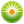 От редакции «Бизнес-Инфо»По вопросу, касающемуся принятия решений о создании комиссий по присвоению классов государственных служащих, см. Указ Президента Республики Беларусь от 07.05.2007 № 217.От редакции «Бизнес-Инфо»На руководящих работников, должности которых включены в кадровый реестр Главы государства Республики Беларусь, оформляются дубликаты личных дел, хранящиеся в Администрации Президента Республики Беларусь (см. Указ Президента Республики Беларусь от 26.07.2004 № 354).От редакции «Бизнес-Инфо»Не является получением взятки принятие должностным лицом сувениров и подарков при проведении протокольных и иных официальных мероприятий, а равно подарков по случаю дня рождения и праздников, если они были вручены должностному лицу без какой-либо обусловленности вознаграждения соответствующими действиями по службе. Если же будет установлено, что под видом подарка передавалась взятка за использование должностным лицом своих служебных полномочий в интересах лица, вручившего подарок, то содеянное квалифицируется как взяточничество независимо от стоимости предмета взятки (см. п.20 постановления Пленума Верховного Суда Республики Беларусь от 26.06.2003 № 6).От редакции «Бизнес-Инфо»По вопросу, касающемуся ограничений, устанавливаемых для государственных должностных и приравненных к ним лиц, см. Закон Республики Беларусь от 15.07.2015 № 305-З.От редакции «Бизнес-Инфо»Положение о порядке и размерах возмещения расходов, гарантиях и компенсациях при служебных командировках утверждено постановлением Совета Министров Республики Беларусь от 19.03.2019 № 176, вступившим в силу 23.03.2019.От редакции «Бизнес-Инфо»Государственные служащие, занимающие государственные должности, включенные в кадровый реестр Главы государства Республики Беларусь, достигшие 65 лет - предельного возраста пребывания на государственной службе, с учетом востребованности государством их профессиональных знаний, умений и навыков, опыта практической работы с их согласия могут быть оставлены на государственной службе (см. Указ Президента Республики Беларусь от 11.08.2011 № 367).От редакции «Бизнес-Инфо»Положение об отставке государственного служащего утверждено постановлением Совета Министров Республики Беларусь от 07.10.2003 № 1270.От редакции «Бизнес-Инфо»Форма справки о работе, дающей право на пенсию за выслугу лет в соответствии со ст.31 Закона Республики Беларусь от 17.04.1992 № 1596-XII и данной статьей, утверждена постановлением Министерства труда и социальной защиты Республики Беларусь от 30.10.2006 № 134.Президент Республики БеларусьА.Лукашенко